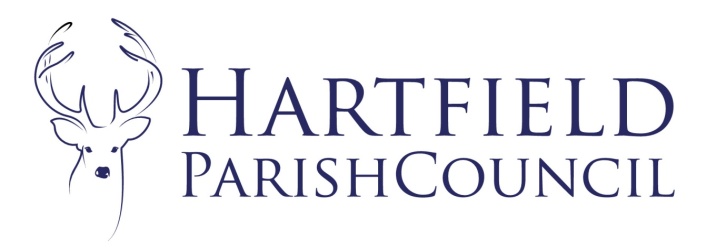 17th October2021To:  The Councillors of Hartfield Parish Council			You are required to attend the Parish Council Meeting of Hartfield Parish Council to be held on Monday 1st November 2021 7.30pm at Goods Yard House. There will be a period of 15 minutes at the beginning of the meeting for members of the public to speak. Due to the covid risk assessment numbers will be limited within the meeting room and therefore registration prior to the meeting is advised. Please contact the Clerk for more information. The AGENDA is as follows:
To accept apologies for absence.Declarations of pecuniary and disclosable interests in respect of matters to be discussed.To Approve Minutes from Parish Council meeting held on 4th October 2021.  Matters Arising.Correspondence. FinanceTo accept the account summary. To approve expenditure as itemised on the schedule.To accept the internal auditors report. 
To review and ratify Strategy minutes and actions.To consider Upper Hartfield re-greeening and improvements and associated costs.To review update on the neighbourhood plan.To consider 2022 Jubilee celebration event. To ratify planning decisions and review planning applications. Review Strategic Plan and items for further progress at future meetings. Highways and Crime inc speeding Planning and Housing Sponsership of local amenitiesSupport of local businesses and commerce. Community involvement – young and olderTo accept meeting dates for 2022.Items for Reporting or Inclusion in Future Agendas.Dates of Next Meetings:: 6th December 2021